Visos dienos mokyklos (VDM) tikslas – užtikrinti ugdymo kokybę ir saugumą kiekvienam vaikui. Šio tikslo siekiama kviečiant mokinius mokykloje pasilikti po pamokų, pasinaudoti mokyklos neformaliojo ugdymo pedagogų ir socialinių partnerių teikiamomis neformaliojo vaikų ugdymo paslaugomis, atlikti namų darbų užduotis, bendrauti ir žaisti laisvalaikio erdvėse. Projektas vykdomas 40 Lietuvos mokyklų, kurias atrinko Ugdymo plėtotės centras, remiantis pateiktomis paraiškomis. Dalyvaujant projekte:2018 – 2019 m.m. VDM veiklos kviečiami dalyvauti pirmokai. Tėvelių prašymu, jiems organizuojamas užimtumas, įvairių krypčių neformaliojo vaikų švietimo veikla, sudaroma galimybė atlikti namų darbų užduotis. Iki 2021 metų tikimasi sudaryti galimybes dalyvauti VDM visiems pageidaujantiems pradinio ugdymo programos mokiniams. VDM veikla organizuojama vadovaujantis rekomendacijomis I modelio įgyvendinimui. I modelis apima pirmąją dienos dalį, kurioje įgyvendinamas formalus ugdymas. Antroji dienos dalis yra neprivaloma visiems mokiniams. Joje planuojamos neformaliojo švietimo veiklos, įgyvendinama projektinė veikla, teikiama švietimo pagalba, vykdoma mokinių priežiūra. Šis modelis primena pailgintos dienos grupę, bet iš tiesų yra keletas esminių skirtumų. Vienas iš jų – tai ugdymo erdvės. VDM siekiama panaudoti daugybę kitų erdvių, ne tik mokykloje, bet ir už jos ribų. Dar vienas skirtumas – pailgintos dienos grupė yra mokama paslauga, o VDM ugdymas turi būti nemokamas bent iki 17 val. Trečiasis skirtumas – paslaugas teikti gali ne tik pedagogai, bet ir kiti paslaugų teikėjai. Ir vienas svarbiausių skirtumų – veiklų tikslingumas. Pailgintos dienos grupė dažniausiai yra visiškai atskirta nuo formalaus ugdymo, o VDM derinamas formalus ir neformalus ugdymas.Tikime, kad dalyvavimas VDM projekte padės užtikrinti kiekvieno mokinio pasiekimus ir pažangą sudarant sąlygas ugdytis ir gauti reikalingą pagalbą įvairių ugdymosi poreikių turintiems mokiniams. kitas svarbus uždavinys - mažinti socialinę atskirtį užtikrinant lygias galimybes tenkinti socialinius, sveikatos priežiūros, švietimo ir kultūros poreikius. Pritraukiant naujus socialinius partnerius bei stiprinant esamą partnerystės tinklą siekiama stiprinti formaliojo ugdymo ir neformaliojo švietimo dermę bei skatinti mokyklų atvirumą ir socialinę partnerystę. Užtikrinant vaikų saugumą ir kryptingą užimtumą siekiama sudaryti galimybę šeimoms derinti darbo ir šeimos įsipareigojimus.Projekto tinklapis: https://duomenys.ugdome.lt/?/tinklai/vdm/med=154 VISOS DIENOS MOKYKLOS MODELIŲ IŠBANDYMAS 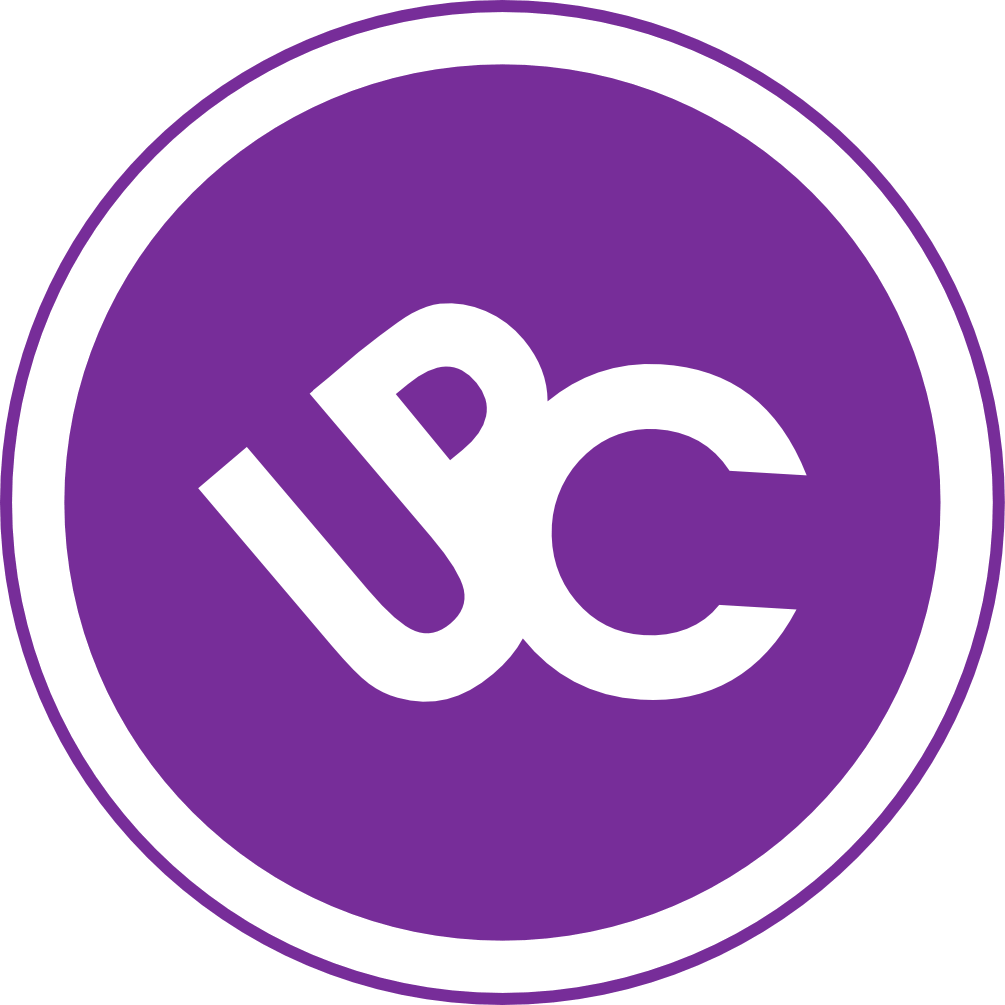 